Reunión de Trabajo de la Directiva Nacional via ZoomNoviembre 14, 2020Empezamos a 8:02pm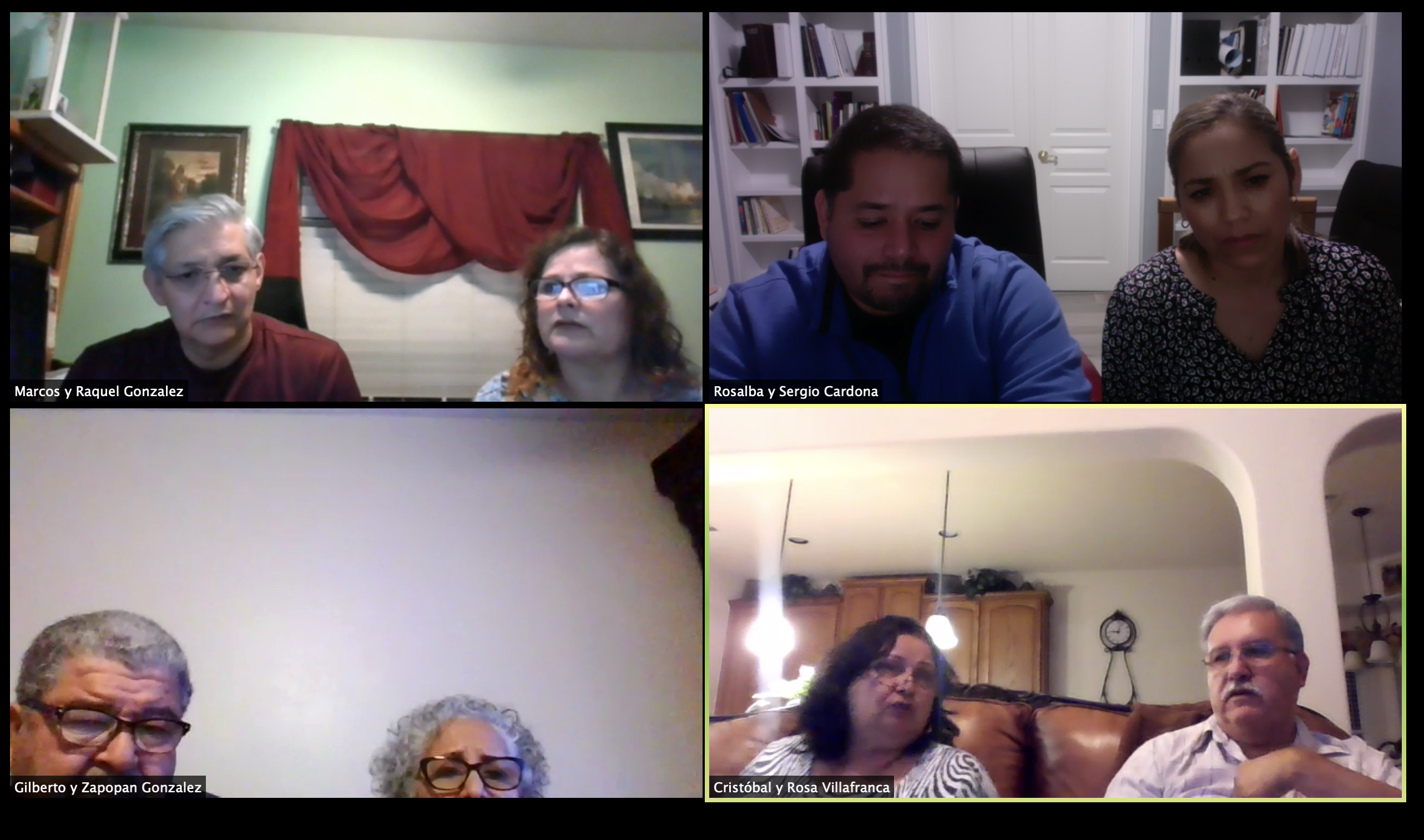 Presentes
Marcos y Raquel Gonzalez, Francisco y Obdulia (no estaba presente) Saldivar, Gilberto y Zapopan Gonzalez, Cristobal y Rosa Villafranca, Rosalba y Sergio CardonaAusentes
Maribel y Armando OlaldePropositoAprobar las instrucciones de registraccion de lineaOracion InicialEl Matrimonio Cardona present el documento “Introduccion a registracion en linea.pdf” para guiar al usuario como registrarse en linea aunque el proceso es muy facil.Se aprobo instrucciones para registración en linea todos estabamos de acuerdoSe discutio que seria Bueno una emienda para subir el costo de membresia. $0.88 por transaccion por $20.00 de pago. (8000 x 0.88 = 7,040 costo)Oracion final